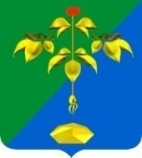 АДМИНИСТРАЦИЯ ПАРТИЗАНСКОГО ГОРОДСКОГО ОКРУГА ПРИМОРСКОГО КРАЯП О С Т А Н О В Л Е Н И Е08 апреля 2022 г. 	      № 563-паО   внесении изменений в  постановление администрации Партизанского  городского округа от 19 февраля  2018 года № 218-па  «Об утверждении административного регламента предоставления муниципальной услуги «Выдача разрешений на вырубку, обрезку, пересадку зеленых насаждений»В соответствии с Лесным кодексом Российской Федерации от 04 декабря 2006 г. № 200-ФЗ,  Федеральным законом от 6 октября 2003 года               № 131-ФЗ «Об общих принципах организации местного самоуправления в Российской Федерации», во исполнение  протеста Владивостокской природоохранной прокуратуры от 25.03.2022 г. № 7-13-2022/40,  на основании статей 29, 32 Устава Партизанского городского округа администрация Партизанского городского округаПОСТАНОВЛЯЕТ:1.Внести в административный регламент предоставления муниципальной услуги «Выдача разрешений на вырубку, обрезку, пересадку зеленых насаждений», утвержденный постановлением администрации Партизанского городского округа от 19 февраля 2018 года    № 218-па (далее – административный регламент), следующие  изменения, дополнив раздел I части 1 следующим пунктом:«1.2. Действие административного регламента не распространяется на категорию земель «земли сельскохозяйственного назначения» в границах Партизанского городского округа.»2. Настоящее постановление   подлежит официальному опубликованию  в газете «Вести» и размещению на официальном сайте  администрации Партизанского городского округа в информационно-телекоммуникационной  сети «Интернет» и вступает в силу  со дня официального опубликования (обнародования).Глава городского округа	       О.А.Бондарев